KRITERIJ ZA OCENO IZDELKA 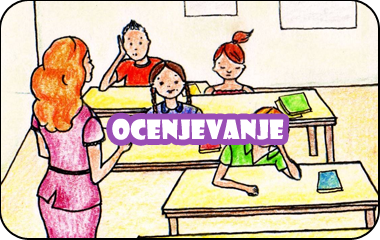 (zgibanka, poster, seminarska naloga - referat, terensko delo, ostali izdelki učencev)1.   RazumljivostBrez dodatnega pojasnjevanja moramo kot naključni opazovalec razumeti sporočilo, ki nam je namenjeno preko izdelka.2.   Strokovna pravilnostVsak izdelek mora biti strokovno pravilen, da ne zavajamo ciljne publike, katerim je izdelek namenjen. 3.   PreglednostIzdelek mora biti pregleden, to pomeni, ne sme vsebovati preveč tekstnega besedila, kjer se skriva bistvo sporočila, posamezne vsebine, pa si morajo slediti v določenem zaporedju, tako kot nastajajo - kronološko zaporedje. Razvidno mora biti, kdo je delal, kaj je delal, kje je delal, kako je delal in do kakšnih rezultatov je prišel in predvsem kako pojasnjuje rezultate z že znanimi izsledki.4.   Izvirnost in kreativnostIzvirnost izdelka ocenjujemo glede na zamisel predstavitve, zamisel zapisa, uporaba slikovnega materiala in drugih avdiovizuelnih pripomočkov. Skratka izdelki so izvirni, če niso narejeni po nekih standardnih splošno uporabnih vzorcih. Posebej smo pozorni na izvirnost pri izdelavi izdelka kot tudi pri sami predstavitvi. Če bo učenec plakat samo prebral ne moremo govoriti o izvirnosti. Izvirna predstavitev bo vključevala uporabo različnih sodobnih metod dela (igra vlog, kviz,... ) in uporabo multimedijskih pripomockov. Kreativen je tisti, ki se ne drži zapetih norm, vendar jih zavestno krši s svojo pozitivno ustvarjalnostjo. Kreativen je tisti učenec, ki sam oblikuje sporočilo, ki ga je dojel ob obravnavani snovi, ki razlagi učitelja doda lastno izkušnjo, ki teoretična izhodišča zna povezati s praktično izkušnjo.5.   Uporabnost in aktualnostUporabno znanje je tisto, ki ga na konkretnem primeru znamo uporabiti brez tuje pomoči. Izdelek je uporaben, če se ga v praksi poslužuje večje število uporabnikov in pozitivno vpliva na nadaljnje ravnanje le teh v povezavi z obravnavano tematiko.Aktualen pomeni zanimive stvari v pravem trenutku nanizati v pravi meri oz. lahko podati samo v razmislek ali kakorkoli obeležiti ali omeniti.6.   Poglobljene vsebineGlede na temo naj učenec predstavi splošne podatke in izsledke kot tudi poglobljene in specifične informacije, ki jih najde v zvezi z izbrano temo. Temu primerne so tudi primerjalni podatki z drugimi raziskavami in izsledki. Poda naj zanimivosti in specifičnosti.7.   Estetski videz izdelkaČe je v obliki plakatnega sporočila, mora biti pregledno, sistematsko, sporočilno, z malo besed oz. besedila- samo ključne besede. Plakat mora biti opremljen z viri in avtorjem. Na prvi pogled. mora dajati neko sporočilo oz. informacijo.    8.  Navajanje virovIzdelki morajo biti opremljeni z viri iz koder je bil črpan material oz. snov.TOČKOVNIK:2 T1 T0 Trazumljivdelno razumljivnerazumljiv2 T1 T0 Tstrokovno pravilnodelno strokovnonestrokovno2 T1 T0 Tpregledendelno pregledennepregleden2 T1 T0 Tizviren, kreativendelno izviren, kreativennekreativen, neizviren2 T1 T0 Tuporabno in aktualnodelno uporabno in aktualnoneuporabno in neaktualno2 T1 T0 Tzelo poglobljeno obdelana vsebinapoglobljeno obdelana vsebinainformativno obdelana vsebina2 T1 T0 Tzelo dobro estetsko izdeianodobro estetsko izdelanoneestetski izdelek2 T1 T0 Tpopoln seznamdelno popoln seznamnepopoln seznamTOČKEOCENAOD 15 DO 165OD 13 DO 144OD 11 DO 123OD 9 DO 102POD 81